Christiana Campus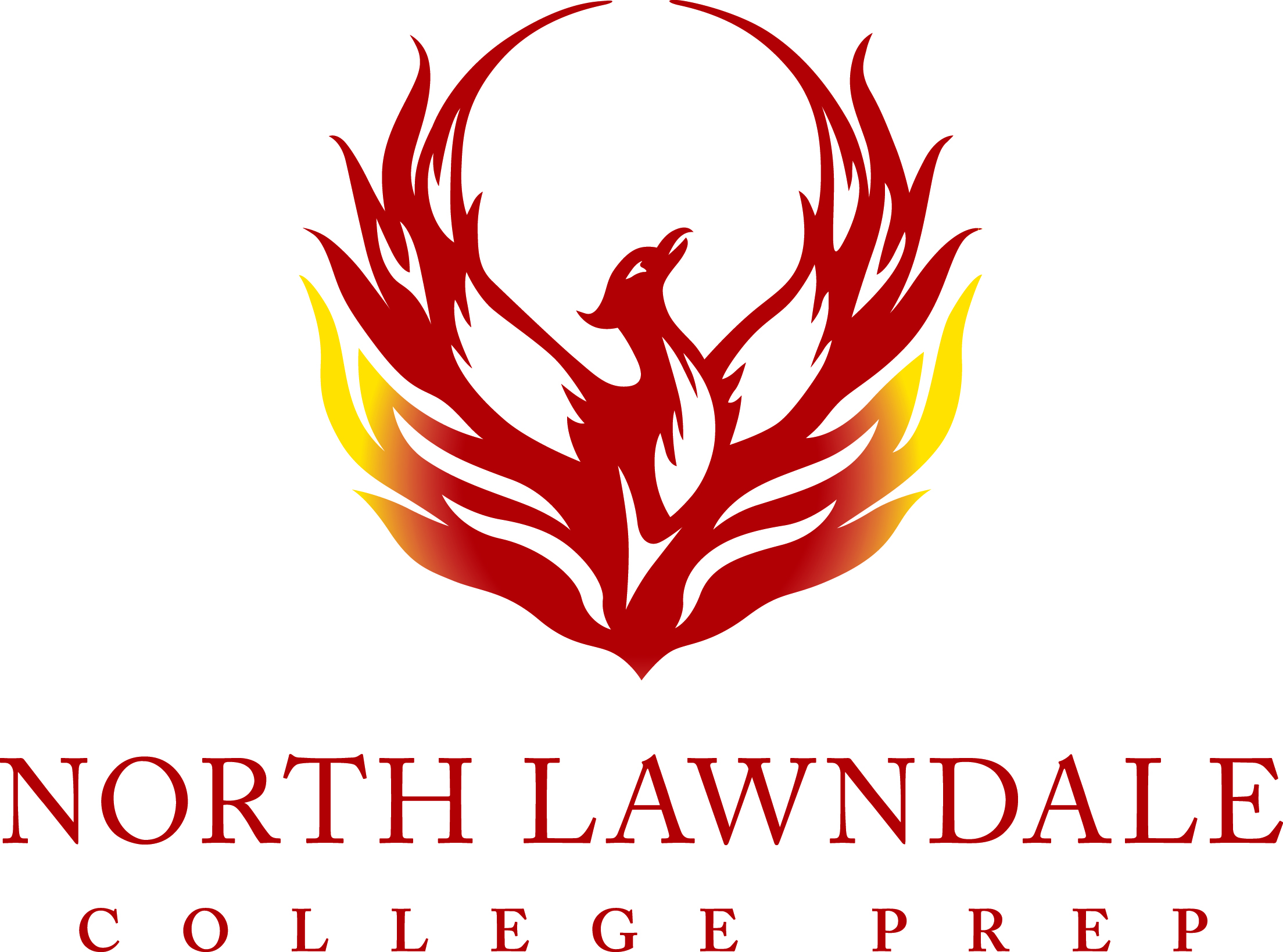 1615 South Christiana Avenue Chicago, IL 60623
ph: 773 542 1490 f: 773 542 1492Collins Campus1313 South Sacramento Blvd Chicago, IL 60623ph: 773 542 6766 f: 773 542 6955www.nlcphs.orgOfficial Transcript Request FormDirections:Transcript requests are handled by your counselor ONLY.A transcript is official only if it is mailed directly from NLCP to the institutional recipient (usually a college, university, or employer).  In rare cases you can receive a transcript in a sealed envelope to deliver yourself.Transcript requests must be made at least 48 hours (2 days) in advance of the day that you need it mailed (not the day that it needs to be there).  While transcripts will often be sent more promptly, during peak deadline periods, one week may be needed.Student’s Information:Today’s Date: __________________Student name: ______________________________ 	Student ID: ____________________________Grade Level: ____________				Counselor: ____________________________Check One:	______		Release transcript only		______ 		Release transcript and standardized test score(s) as follows:		Check all that apply: ______	ACT, test date:________________________________Student or parent signature: __________________________________	Date:____________________Recipient information (The college/organization/program you are sending the transcript to) PLEASE PRINT:For Counselor’s Use Only: Date received: _______________ Date Mailed or Given to student: _________	Staff Initials: _________________Due DateFee WaiverFee WaiverFee WaiverSchool InformationSchool InformationSchool InformationSchool InformationSchool InformationName of College/Organization/Program:Name of College/Organization/Program:Name of College/Organization/Program:Name of College/Organization/Program:College Coach Review(applications only)College Coach Review(applications only)College Coach Review(applications only)       Address, Zip Code:Name of College/Organization/Program:Name of College/Organization/Program:Name of College/Organization/Program:College Coach Review(applications only)College Coach Review(applications only)       Address, Zip Code:Name of College/Organization/Program:Name of College/Organization/Program:College Coach Review(applications only)College Coach Review(applications only)       Address, Zip Code: